Муниципальное бюджетное дошкольное образовательное учреждение детский сад комбинированного вида № 2 ,г. Нелидово, Тверская обл.НОД по художественному конструированиюТема: « Золотая рыбка»Старшая группа. (5-6 лет)Авторская разработка                                                         Подготовила:  воспитатель ЖосанИрина     Валентиновна.г.Нелидово 2015 гЦели и задачи:Обучающие:1. формировать умения следовать схематической  инструкции;2. совершенствовать  приемы работы с бумагой  и другими материалами;3. закрепить  геометрические понятия: круг, полукруг, четверть круга ,;4.упражнять в операции анализа и синтеза;Развивающие:1. развивать внимание, память, пространственное воображение;2. развивать мелкую моторику рук и глазомер;3. развивать художественный вкус, творческие способности и фантазию детей;Воспитательные:1. воспитывать интерес к конструированию из бумаги;2. формировать культуру труда и совершенствовать трудовые навыки;3. учить аккуратности, умению бережно и экономно использовать материал, содержать в порядке рабочее место.Материалы и оборудование: заготовки из бумаги(круги разного цвета по 2 на каждого ребенка), схема работы, пластиковые тарелочки, ленты, тесьма, пайетки и тд..клей, ножницы.Предварительная работа: рассматривание изображений золотых рыбок, чтение сказки А.Пушкина. «Сказка о рыбаке и рыбке», тонирование пластиковых тарелочек.Содержание Ребята, совсем скоро вы попрощаетесь с детским садом. Мы с вами готовимся к выпускному вечеру, где , конечно, после вашего выступления  каждый из вас получит от детского сада подарок на память. Но , наверное, и ребятам, которые остаются в детском саду тоже было бы приятно получить от вас  памятные подарки. Как вы считаете?. Я предлагаю подарить ребятам волшебный подарок, который возможно даже сможет исполнять их желания.  Знаете ли вы, кто исполняет желания в сказках?  Мы с вами недавно читали сказку А.С.Пушкина . Кто там исполнял желания? (золотая рыбка)Верно. Как называлась эта сказка? (Сказка о рыбаке и рыбке).Вот и мы с вами сегодня будем делать золотую рыбку.Дети рассаживаются за столы.Когда мы с вами рассматривали изображения золотых рыбок, вы видели, что они бывают различного цвета и обычно живут дома в аквариуме. Наша рыбка сказочная , поэтому и аквариум у нас будет сказочный. (тонированная в синий цвет тарелочка)  А выглядеть она будет вот так. (показывается готовая рыбка).Посмотрите внимательно и скажите, из каких деталей состоит наша рыбка?(полукруг, четверть круга, восьмая часть круга)Но у вас на столах только круги. Как нам из них сделать необходимые детали?  Как из круга получить полукруг?(  согнуть или разрезать круг пополам) Верно. Для нашей рыбки мы будем сгибать круг. ( схема 1)Как нам получить теперь четверть круга для хвоста? (согнуть 2-й круг пополам и разрезать на 2 части. Половинки снова согнуть пополам)  ( схема 2,3) Восьмая часть получается путем двойного сгибания полукруга. (схема 4 )Теперь, когда мы разобрались, как сделать  рыбку, нам нужно подготовить руки для работы.Физкультминутка. Пять маленьких рыбок ныряли в реке(имитация рыб).Лежало большое бревно на песке(развести руки в стороны).Первая рыбка сказала:- нырять здесь легко(имитация ныряния).Вторая сказала:- ведь здесь глубоко(грозят указательным пальцем).Третья сказала:- мне хочется спать(руки лодочкой под ухо).Четвертая стала чуть-чуть замерзать(потереть кистями плечи).Пятая крикнула:- здесь крокодил(руками имитируют пасть крокодила).Плывите скорее, чтоб не проглотил(встряхивание кистями).А теперь вы можете самостоятельно начать работу. Схема поможет вам сделать все правильно.  Рыбке скучно будет в пустом аквариуме , поэтому не забудьте насыпать туда камешки. Что это может быть?( бусины. Кусочки бумаги), и посадить водоросли(ленты, тесьма. Нитки)Самостоятельная работа детей.Ну что ж, по – моему, у нас получилась настоящие золотые рыбки. И я думаю, что они обязательно исполнят желание тех детей, которым вы их  подарите. Ведь вы делали свой подарок от всей души.                                                                                                                                           ПРИЛОЖЕНИЕСхемы для конструирования№1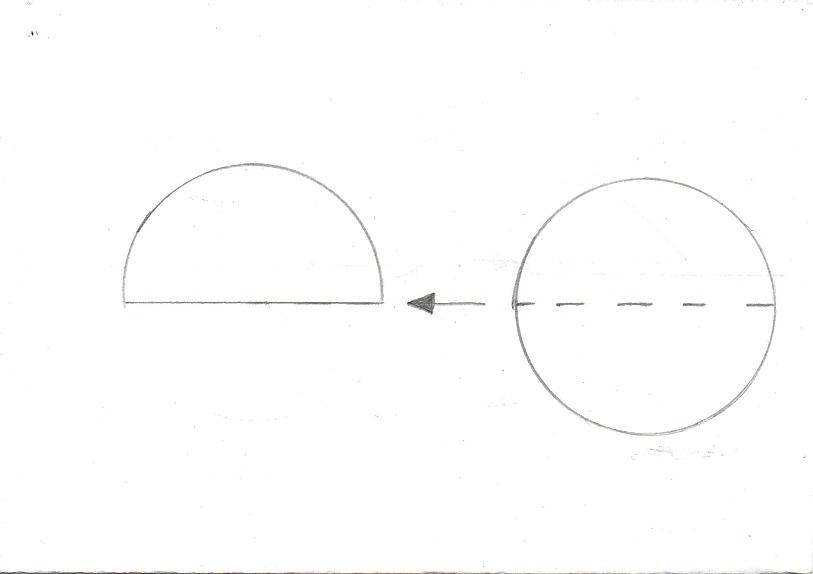 №2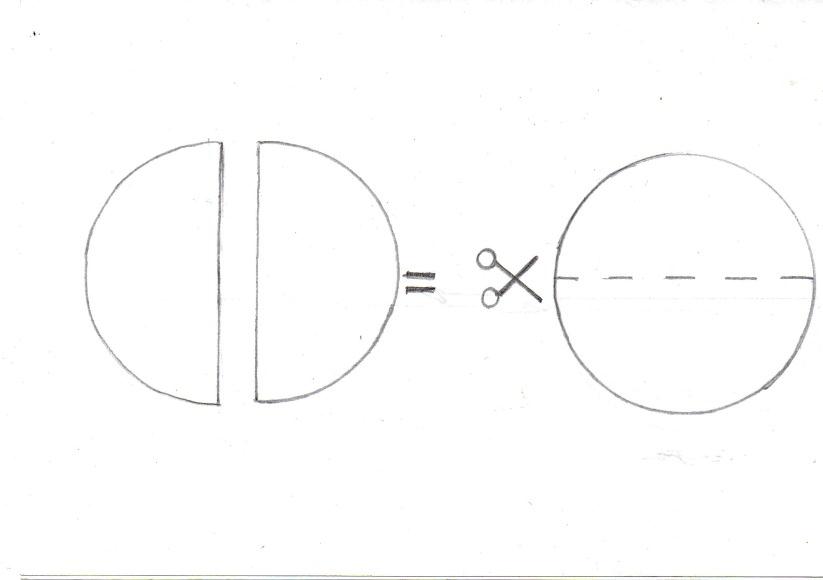 №3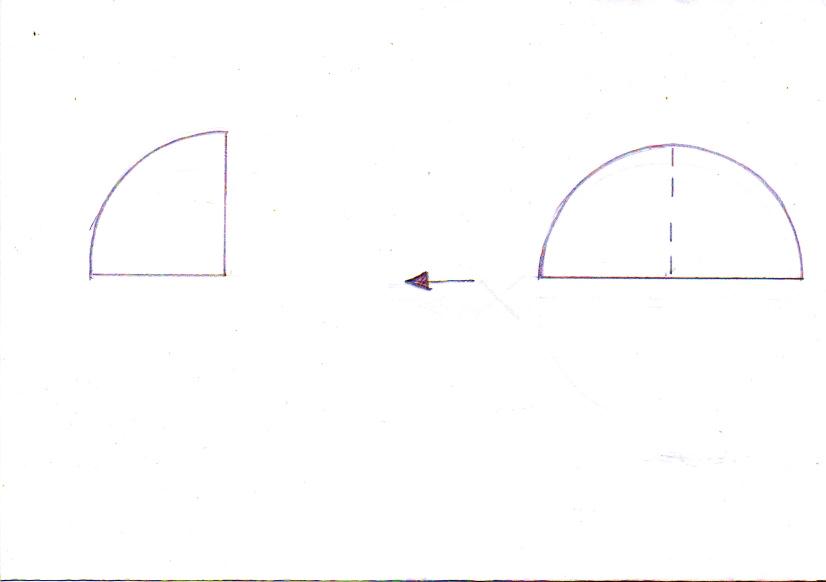 №4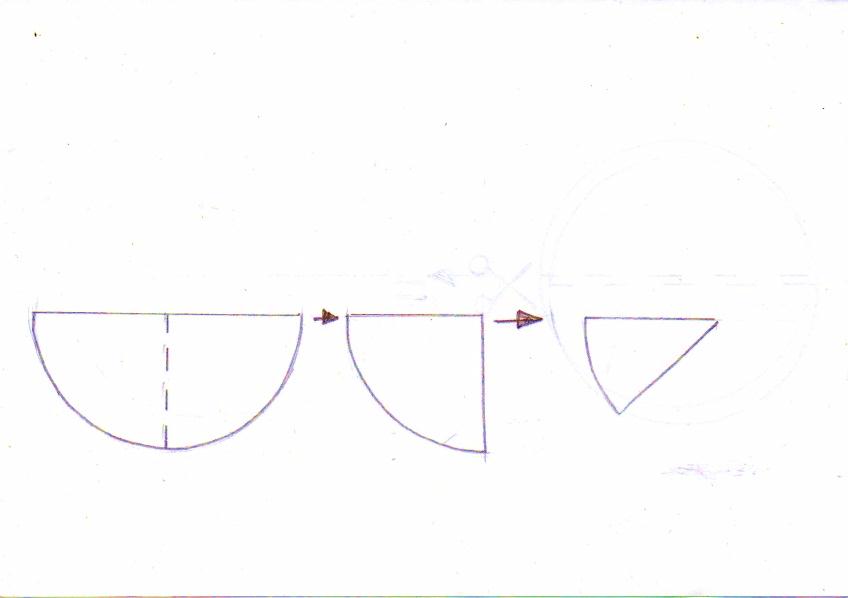 Работы детей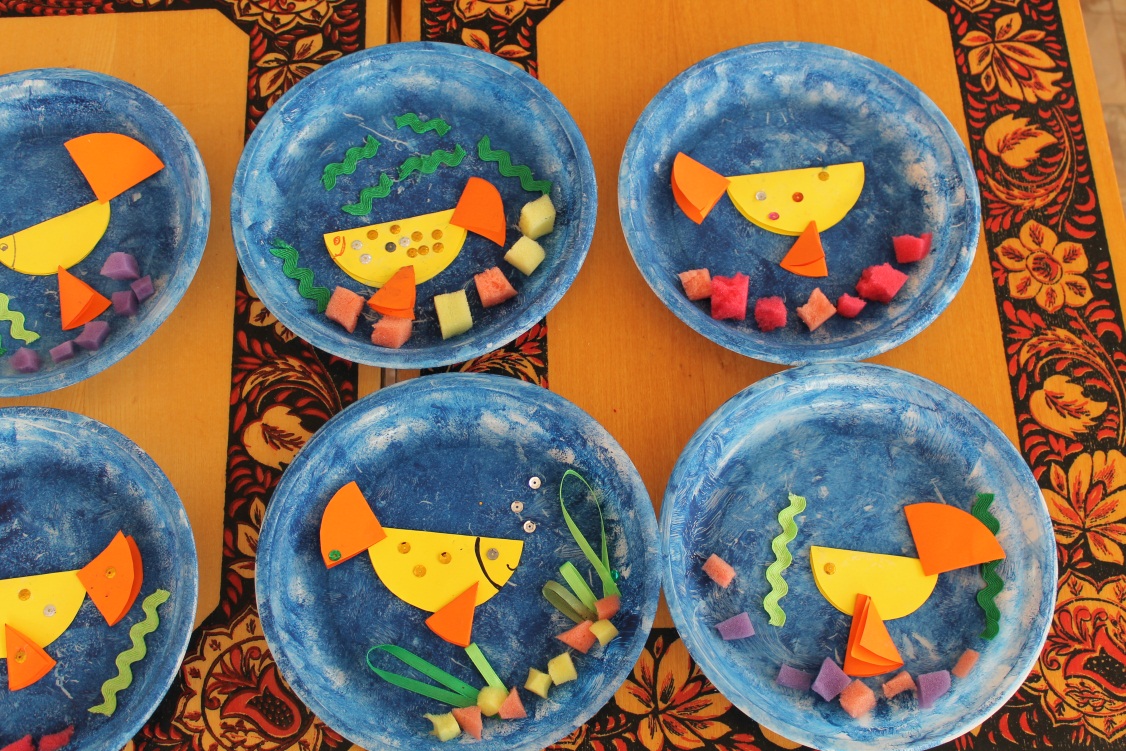 